РОССИЙСКАЯ  ФЕДЕРАЦИЯ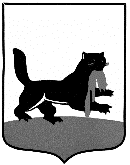 г. ИркутскГОРОДСКАЯ ДУМАРЕШЕНИЕО внесении изменений в решение Думы города Иркутскаот 26.09.2014 г. № 006-20-010002/4 «О формировании постоянных комиссий Думы города Иркутска шестого созыва»Принято на   39  заседании  Думы города Иркутска  6 созыва                        «  26  »     _октября_      2017 г.Учитывая заявление депутата Думы города Иркутска шестого созыва по одномандатному избирательному округу № 16 Дрокова Е.В., руководствуясь ст. ст. 16, 35 Федерального закона «Об общих принципах организации местного самоуправления в Российской Федерации», ст. ст. 31, 32 Устава города Иркутска, ст. 13 Регламента Думы города Иркутска, утвержденного решением городской Думы города Иркутска от 04.06.2004 г. № 003-20-440543/4, Дума города ИркутскаР Е Ш И Л А:1. Внести в решение Думы города Иркутска от 26.09.2014 г. № 006-20-010002/4 «О формировании постоянных комиссий Думы города Иркутска шестого созыва» (далее – решение), следующие изменения:1) в пункте 1 решения:а) в подпункте 5 цифры «12» заменить цифрами «13»;б) в подпункте 6 цифры «18» заменить цифрами «19»; 2) в Приложении № 5 к решению после абзаца, начинающегося со слов «Донских Василий Петрович», дополнить абзацем следующего содержания:«Дроков Евгений Викторович – депутат Думы города Иркутска по одномандатному избирательному округу № 16;»;3) в Приложении № 6 к решению после абзаца, начинающегося со слов «Донских Василий Петрович», дополнить абзацем следующего содержания:«Дроков Евгений Викторович – депутат Думы города Иркутска по одномандатному избирательному округу № 16;».2.  Администрации города Иркутска:1) опубликовать настоящее решение;2) внести в оригинал решения Думы города Иркутска от 26.09.2014 г.  № 006-20-010002/4 «О формировании постоянных комиссий Думы города Иркутска шестого созыва» информационную справку о внесенных настоящим решением изменениях.Председатель Думы города Иркутска                                                             И.В. Ежова                                                     «  26   »        октября       2017 г.№ 006 - 20 - 390592/7